В соответствии с Гражданским кодексом Российской Федерации, Федеральным законом от 06.10.2003 № 131-ФЗ «Об общих принципах организации местного самоуправления в Российской Федерации», Федеральным законом от 14.11.2002 N 161-ФЗ "О государственных и муниципальных унитарных предприятиях", Уставом Шоршелского сельского поселения Мариинско-Посадского района, пунктом 1.4 договора от 20.12.2017 б/н «О закреплении муниципального имущества на праве хозяйственного ведения за муниципальным унитарным предприятием жилищно-коммунальных услуг  Шоршелского сельского поселения Мариинско-Посадского района Чувашской Республики», в связи с выявлением имущества, отвечающего целевому назначению деятельности МУП ЖКУ – оказание услуг по водоснабжению, водоотведению и очистке сточных вод потребителям, проживающим на территории Шоршелского сельского поселения Мариинско-Посадского районаСобрание депутатов Мариинско-Посадского муниципального округа решило:1. Передать муниципальному унитарному предприятию жилищно-коммунальных услуг  Шоршелского сельского поселения Мариинско-Посадского района Чувашской Республики следующее недвижимое имущество (объект):Председатель Собрания депутатовМариинско-Посадского муниципального округа                                         В.В. Петров                                                                                 Чăваш  РеспубликинСĕнтĕрвăрри муниципаллă округĕн депутатсен ПухăвĕЙ Ы Ш Ă Н У2022.12.15     5/ 21  №Сĕнтĕрвăрри хули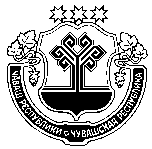 Чувашская  РеспубликаСобрание депутатов Мариинско-Посадскогомуниципального округа Р Е Ш Е Н И Е                 15.12.2022  № 5/21г. Мариинский  ПосадО передаче имущества на правехозяйственного веденияО передаче имущества на правехозяйственного ведения№ п/пНаименованиеАдрес(местонахождение)Единица измеренияКоличество1Башня водонапорнаяЧувашская Республика, Мариинско-Посадский р-он, Шоршелское сельское поселение, д. Малое Камаево, кадастровый номер № 21:16:110603:169Шт.12Артезианская скважинаЧувашская Республика, Мариинско-Посадский р-он, Шоршелское сельское поселение, д. Малое Камаево, кадастровый номер № 21:16:110603:170Шт.1